РЕШЕНИЕ									 ҠАРАРОб утверждении решения Комиссии Совета городского поселения город Мелеуз муниципального района Мелеузовский район Республики Башкортостан по соблюдению Регламента Совета, статуса и этики депутата об избрании председателя Комиссии  В соответствии Регламентом Совета городского поселения город Мелеуз муниципального района Мелеузовский район Республики Башкортостан, Совет городского поселения город Мелеуз муниципального района Мелеузовский Республики Башкортостан 5 созыва РЕШИЛ:Утвердить решение Комиссии Совета городского поселения город Мелеуз  муниципального района Мелеузовский район Республики Башкортостан по соблюдению Регламента Совета, статуса и этики депутата об избрании на должность председателя Комиссии Сычкова Владимира Павловича  – депутата от избирательного округа № 5.Признать утратившим силу решение Совета городского поселения город Мелеуз муниципального района Мелеузовский район Республики Башкортостан от 30 сентября 2020 года  № 16 «Об утверждении решения Комиссии Совета городского поселения город Мелеуз муниципального района Мелеузовский район Республики Башкортостан по соблюдению Регламента Совета, статуса и этики депутата об избрании председателя Комиссии. Председатель Совета  городского поселения                                                               город Мелеуз муниципального района                                                                       Мелеузовский район Республики Башкортостан                                                    А.Л. Шадрин	    г. Мелеуз«24» декабря  2020г.№ 40СОВЕТ ГОРОДСКОГО ПОСЕЛЕНИЯ ГОРОД МЕЛЕУЗ МУНИЦИПАЛЬНОГО РАЙОНА МЕЛЕУЗОВСКИЙ РАЙОН РЕСПУБЛИКИ БАШКОРТОСТАН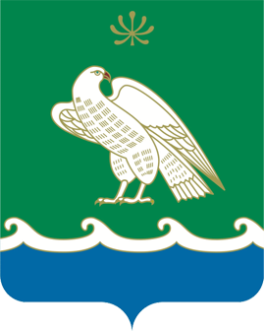 БАШҠОРТОСТАН РЕСПУБЛИКАҺЫ МӘЛӘҮЕЗ РАЙОНЫ МУНИЦИПАЛЬ РАЙОНЫНЫҢ МӘЛӘҮЕЗ ҠАЛАҺЫ ҠАЛА БИЛӘМӘҺЕ СОВЕТЫ453850, г. Мелеуз ул. Воровского, 4453850, Мәләүез, Воровский урамы, 4Тел.: 7(34764)-3-51-53, 3-52-35,e-mail:54.sovet@bashkortostan.ru,сайт: http://meleuzadm.ru/Тел.: 7(34764)-3-51-53, 3-52-35,e-mail:54.sovet@bashkortostan.ru,сайт: http://meleuzadm.ru/Тел.: 7(34764)-3-51-53, 3-52-35,e-mail:54.sovet@bashkortostan.ru,сайт: http://meleuzadm.ru/ОГРН   1050203025828       ИНН   0263011186       КПП   026301001ОГРН   1050203025828       ИНН   0263011186       КПП   026301001ОГРН   1050203025828       ИНН   0263011186       КПП   026301001